Addendum 2 Licentie nummers wedstrijdofficials:Wedstrijdleider: Kenneth Verté 			Lic. nr: 2019/427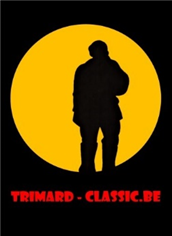 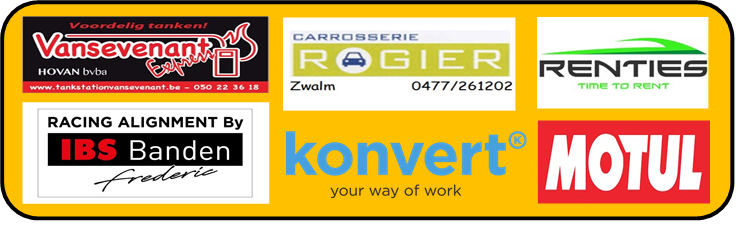 Adj. Wedstrijdleider: Bart Vereecke			Lic. nr: 2019/455Adj. Wedstrijdleider: Gino Vanacker			Lic. nr: 2019/424Feitenrechter: Niels Braeckevelt			Lic. nr:2019/456Secretaris / Rel. Deelnemers: Pieter de Craemer	Lic. nr: 2019/426Alcoholcontroles: De aangestelde feitenrechter kan voor en/of tijdens de wedstrijd alcoholcontroles uitvoeren. De Belgische wegcode laat max. 0.22 mg/l of 0,5 promille toe. De Vlaamse Autosportfederatie hanteert een nul tolerantie (VAS-sportreglement hoofdstuk 4 algemene voorschriften art.2 punt 6). D.w.z. alcoholgehalte moet 0,00 promille zijn. Indien de eerste test positief is wordt een tweede test uitgevoerd met het “pijpje” zodat de juiste hoeveelheid gekend is. Bij een positief resultaat volgt een onmiddellijke buitenwedstrijdstelling, de copiloot kan/mag het stuur niet overnemen. Gebruikt ademtesttoestel: ALCO-Sensor-FST serienummer: 071333 en 071328, met geldig ijkings-certificaat, afgeleverd door het Belgisch meetinstituut.